GOVERNO DO ESTADO DE SÃO PAULO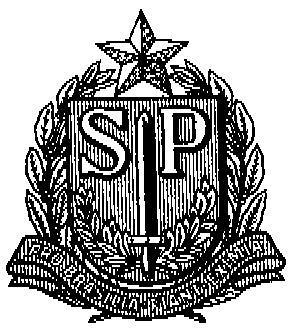 SECRETARIA DE ESTADO DA EDUCAÇÃODIRETORIA DE ENSINO – REGIÃO DE SÃO JOÃO DA BOA VISTACOMUNICADO DE 28/12/2018ASSUNTO: AUXÍLIO ALIMENTAÇÃOSenhores Diretores,	Comunicamos que os CARTÕES DE AUXÍLIO ALIMENTAÇÃO dos interessados abaixo relacionados, já se encontram disponíveis para a retirada no Núcleo de Frequência e Pagamento desta Diretoria de Ensino, com Sueli.Pessoas que poderão retirar o cartão:- O próprio interessado- Direção ou funcionários da UE- Portador de autorização do Diretor de Escola, por escrito. 	NÚCLEO DE FREQUÊNCIA E PAGAMENTOEE. “Profª Carmen Mendes Carvalho”Regiane Jesus Santos EE. “Dep. Eduardo Vicente Nasser”Vivian Barion AmalfiEE. “Cel. Joaquim José”Syomara Guedes DiasEE. “Dr. Cândido Rodrigues”Elisabete C. V. ManziniEE. “Prof. Fernando Magalhães”Adriana Barboza QuirinoHelena M. Bento BarboniRita de Cassia de AvilaEE. “Bairro Jaguari”Fabiano M. FranciscoEE. “Padre Josué Silveira de Mattos”Luciana A. S. Gonçalves EE. “ Prof.José Gilberto de Oliveira Souza”Chayane da Cruz ManoelEE. “Maestro Justino Gomes de Castro”Deborah Justina Feracini